SKEMA PEMARKAHAN PEPERIKSAAN PERCUBAAN SPM 2018 NEGERI PERLIS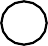 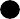 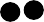 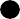 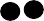 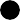 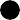 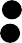 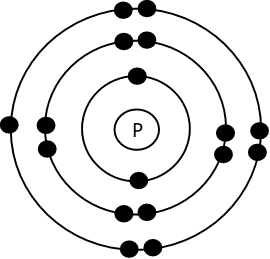 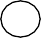 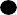 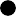 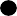 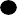 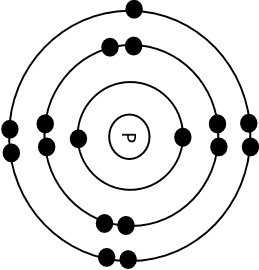 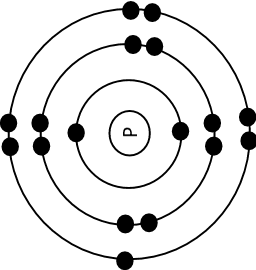 4541/2 CHEMISTRYPaper 2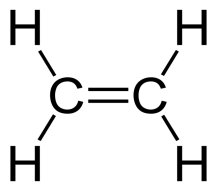 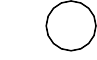 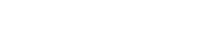 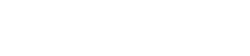 END OF MARKING SCHEMEQuestion NumberQuestion NumberAnswerMarkMark1(a)(i)M:Ionic bond    N:covalent bond1+121(ii)Molecule111(b)(i)M: copper(II) sulphate//Copper(II) nitrate//copper(II) chlorideN: naphthalene1+ 12111(c)(i)Compound that can conduct electricity in the aqueous solution state+	-                    Q[Number of electron each shells are correct] [Number of charge and symbol are correct]1121Compound that cannot conduct electricity in any stateRlabelled nucleus with correct  number of electron shellssharing a pair of electrons and correct number of	electrons112TOTALTOTAL10Question NumberQuestion NumberAnswerMarkMark2(a)2.7112(b)Halogen112(c)(i)The electronegativity of element J is higher than M112(ii)The atomic size of element M is bigger than J //The distance between nucleus toward the outermost shell of element M is higher than element J132(ii)The force of attraction of the nucleus on the valence electron ofthe element J is stronger than element M132(ii)The tendency of element J to receive an electron is higher thanelement M132(d)T//Neon112(e)Form coloured ions or compound//112(e)Form ions with different oxidation number//112(e)Form complex ions or compound112(f)112TOTALTOTAL9QuestionNumberQuestionNumberAnswerMarkMark3(a)sublimation113(b)(i)decreases113(ii)increases113(c)113(d) (i)difussion113(ii)ion113(iii)Copper(II) sulphate is made up of tiny particlesThe spaces between particles in gel are smaller than in waterCopper (II) sulphate particles diffuse slower in gel particlesCopper(II) sulphate diffuse fromhigher concentration region to lower concentration region111143TOTAL10Question NumberQuestion NumberAnswerAnswerMarkMark4(a)(i)HidrogenHidrogen11(ii)Mg + 2HClMgCl2 + H2Formula bahan tbls dan hasil tbls betulPersamaan seimbangMg + 2HClMgCl2 + H2Formula bahan tbls dan hasil tbls betulPersamaan seimbang12Mg + 2HClMgCl2 + H2Formula bahan tbls dan hasil tbls betulPersamaan seimbang1(iii)Bil mol H2 = 1.2 dm3/24 dm3 = 0.05 molfrom the equation 1 mol Mg : 1 mol H2if 0.05 mol Mg : 0.05 mol H2Mass for Mg = 0.05 x 24 = 1.2gBil mol H2 = 1.2 dm3/24 dm3 = 0.05 molfrom the equation 1 mol Mg : 1 mol H2if 0.05 mol Mg : 0.05 mol H2Mass for Mg = 0.05 x 24 = 1.2g1Bil mol H2 = 1.2 dm3/24 dm3 = 0.05 molfrom the equation 1 mol Mg : 1 mol H2if 0.05 mol Mg : 0.05 mol H2Mass for Mg = 0.05 x 24 = 1.2gBil mol H2 = 1.2 dm3/24 dm3 = 0.05 molfrom the equation 1 mol Mg : 1 mol H2if 0.05 mol Mg : 0.05 mol H2Mass for Mg = 0.05 x 24 = 1.2g1Bil mol H2 = 1.2 dm3/24 dm3 = 0.05 molfrom the equation 1 mol Mg : 1 mol H2if 0.05 mol Mg : 0.05 mol H2Mass for Mg = 0.05 x 24 = 1.2gBil mol H2 = 1.2 dm3/24 dm3 = 0.05 molfrom the equation 1 mol Mg : 1 mol H2if 0.05 mol Mg : 0.05 mol H2Mass for Mg = 0.05 x 24 = 1.2g13(b)Kadar tindak balas eksperimen I lebih tinggiKecerunan graf Eksperimen I lebih tinggi// grafeksperimen I lebih tegak // masa utk eksperimen I lebih singkatKadar tindak balas eksperimen I lebih tinggiKecerunan graf Eksperimen I lebih tinggi// grafeksperimen I lebih tegak // masa utk eksperimen I lebih singkat1Kadar tindak balas eksperimen I lebih tinggiKecerunan graf Eksperimen I lebih tinggi// grafeksperimen I lebih tegak // masa utk eksperimen I lebih singkatKadar tindak balas eksperimen I lebih tinggiKecerunan graf Eksperimen I lebih tinggi// grafeksperimen I lebih tegak // masa utk eksperimen I lebih singkat12(c)Kehadiran mangkin//Suhu asid//Kepekatan asid//Saiz magnesiumKehadiran mangkin//Suhu asid//Kepekatan asid//Saiz magnesiumKehadiran mangkin//Suhu asid//Kepekatan asid//Saiz magnesiumKehadiran mangkin//Suhu asid//Kepekatan asid//Saiz magnesium1 + 12TOTALTOTAL10QuestionNumberQuestionNumberAnswerMarkMark5(a)A: SoapB: Detergent1125(b)X: Dissolves in greaseY: Dissolve in water1125(c)Hard watercontains calciumion or magnesiumionCleaning agent A forms scum//Cleaning agent B does not form scum.1125(d)(i)P: Analgesic Q: AntibioticR: Psychoterapeuthic11135(ii)The unkilled bacteria may become immune to the given medicine.115(iii)The patient will be get rid of anxiety//calmer.115TOTAL11Question NumberQuestion NumberAnswerAnswerAnswerMarkMark6(a) (i)polymerpolymerpolymer11(ii)etheneetheneethene1+12(iii)releases toxic/acidic/poisionous gasreleases toxic/acidic/poisionous gasreleases toxic/acidic/poisionous gas12(b)(i)BronzeBronzeBronze11(ii)copper and tin/stanumcopper and tin/stanumcopper and tin/stanum11(iii)two different sizes of atomsstanum/tin atoms disturb orderly arranged copper atoms/pure metal atomslayers of copper atoms/pure metal atoms harder to slidetwo different sizes of atomsstanum/tin atoms disturb orderly arranged copper atoms/pure metal atomslayers of copper atoms/pure metal atoms harder to slidetwo different sizes of atomsstanum/tin atoms disturb orderly arranged copper atoms/pure metal atomslayers of copper atoms/pure metal atoms harder to slide1two different sizes of atomsstanum/tin atoms disturb orderly arranged copper atoms/pure metal atomslayers of copper atoms/pure metal atoms harder to slidetwo different sizes of atomsstanum/tin atoms disturb orderly arranged copper atoms/pure metal atomslayers of copper atoms/pure metal atoms harder to slidetwo different sizes of atomsstanum/tin atoms disturb orderly arranged copper atoms/pure metal atomslayers of copper atoms/pure metal atoms harder to slide1two different sizes of atomsstanum/tin atoms disturb orderly arranged copper atoms/pure metal atomslayers of copper atoms/pure metal atoms harder to slidetwo different sizes of atomsstanum/tin atoms disturb orderly arranged copper atoms/pure metal atomslayers of copper atoms/pure metal atoms harder to slidetwo different sizes of atomsstanum/tin atoms disturb orderly arranged copper atoms/pure metal atomslayers of copper atoms/pure metal atoms harder to slide13(iv)Cu/copper Sn/stanumlabel arrangementCu/copper Sn/stanumlabel arrangement1Cu/copper Sn/stanumlabel arrangement12TOTALTOTALTOTAL11Question NumberQuestion NumberAnswerMarkMark7(a)(i)Anode:	OH-Cathode: H+112(ii)Anode	:  4OH-	O2 + H2O + 4eCathode :   2H+   +  2e	H2112(iii)Insert a lighted wooden splinter at themouth of  the test tube,1A pop sound is produced12(b)In Set I :1111Iron spoon is placed at cathode1111Ag+ is discharged and formed silver atom because the position1111Ag+ is lower than  H+   in ECS//  Ag+ + e	Ag1111In Set II :1111Iron spoon is placed at anode1111No silver atom formed 111111114(c)(i)In Cell IOH- is discharged at anode and formed oxygen gas // 4OH-	O2 + H2O + 4ebecause the position of OH- is lower than NO3- in ECSThe concentration of Cu2+ decreases//Cu2+ is discharged to form copper atom at cathode// Cu2+	+	2e	CuIn Cell IIcopper atom  (anode)  ionises to form Cu2+ // Cu	Cu2+ + 2e because the factor is type of electrodesThe concentration of Cu2+ unchanged//concentration for Cu2+ formed  at anode // Cu	Cu2+ + 2eIn Cell IOH- is discharged at anode and formed oxygen gas // 4OH-	O2 + H2O + 4ebecause the position of OH- is lower than NO3- in ECSThe concentration of Cu2+ decreases//Cu2+ is discharged to form copper atom at cathode// Cu2+	+	2e	CuIn Cell IIcopper atom  (anode)  ionises to form Cu2+ // Cu	Cu2+ + 2e because the factor is type of electrodesThe concentration of Cu2+ unchanged//concentration for Cu2+ formed  at anode // Cu	Cu2+ + 2e1In Cell IOH- is discharged at anode and formed oxygen gas // 4OH-	O2 + H2O + 4ebecause the position of OH- is lower than NO3- in ECSThe concentration of Cu2+ decreases//Cu2+ is discharged to form copper atom at cathode// Cu2+	+	2e	CuIn Cell IIcopper atom  (anode)  ionises to form Cu2+ // Cu	Cu2+ + 2e because the factor is type of electrodesThe concentration of Cu2+ unchanged//concentration for Cu2+ formed  at anode // Cu	Cu2+ + 2e1In Cell IOH- is discharged at anode and formed oxygen gas // 4OH-	O2 + H2O + 4ebecause the position of OH- is lower than NO3- in ECSThe concentration of Cu2+ decreases//Cu2+ is discharged to form copper atom at cathode// Cu2+	+	2e	CuIn Cell IIcopper atom  (anode)  ionises to form Cu2+ // Cu	Cu2+ + 2e because the factor is type of electrodesThe concentration of Cu2+ unchanged//concentration for Cu2+ formed  at anode // Cu	Cu2+ + 2e1In Cell IOH- is discharged at anode and formed oxygen gas // 4OH-	O2 + H2O + 4ebecause the position of OH- is lower than NO3- in ECSThe concentration of Cu2+ decreases//Cu2+ is discharged to form copper atom at cathode// Cu2+	+	2e	CuIn Cell IIcopper atom  (anode)  ionises to form Cu2+ // Cu	Cu2+ + 2e because the factor is type of electrodesThe concentration of Cu2+ unchanged//concentration for Cu2+ formed  at anode // Cu	Cu2+ + 2e1In Cell IOH- is discharged at anode and formed oxygen gas // 4OH-	O2 + H2O + 4ebecause the position of OH- is lower than NO3- in ECSThe concentration of Cu2+ decreases//Cu2+ is discharged to form copper atom at cathode// Cu2+	+	2e	CuIn Cell IIcopper atom  (anode)  ionises to form Cu2+ // Cu	Cu2+ + 2e because the factor is type of electrodesThe concentration of Cu2+ unchanged//concentration for Cu2+ formed  at anode // Cu	Cu2+ + 2e1In Cell IOH- is discharged at anode and formed oxygen gas // 4OH-	O2 + H2O + 4ebecause the position of OH- is lower than NO3- in ECSThe concentration of Cu2+ decreases//Cu2+ is discharged to form copper atom at cathode// Cu2+	+	2e	CuIn Cell IIcopper atom  (anode)  ionises to form Cu2+ // Cu	Cu2+ + 2e because the factor is type of electrodesThe concentration of Cu2+ unchanged//concentration for Cu2+ formed  at anode // Cu	Cu2+ + 2e1Max= 5(ii)In Cell III111111Magnesium is more electropositive than copper111111Magnesium atom ionises to form Mg2+ // Mg	Mg2+ + 2e111111The concentration of Cu2+ decreases//111111Cu2+ discharge to form copper atom at cathode//111111Cu2+	+	2e	Cu111111In Cell IV111111Copper is more electropositive than silver111111Copper atom ionises to form Cu2+	// Cu	Cu2+	+	2e111111The concentration of Cu2+ increases//111111Copper ionises to form Cu2+ at cathode // Cu	Cu2+	+	2e111111Max= 5TOTAL20Question NumberQuestion NumberAnswerMarkMark8(a)(i)X: Iodine1Y: Bromine1Z: Chlorine1Z, Y, X14(ii)KX undergoes oxidation because the oxidation number of X increases from –1 to 0.Y2 undergoes reduction because the oxidation number of Y decreases from 0 to –1.Oxidation and reduction occur simultaneous.Correct formulae of reactants and products.Balanced equation2KX  + Y2   →	2KY + X2 //2KI  + Cl2   →	2KCl + I2KX undergoes oxidation because the oxidation number of X increases from –1 to 0.Y2 undergoes reduction because the oxidation number of Y decreases from 0 to –1.Oxidation and reduction occur simultaneous.Correct formulae of reactants and products.Balanced equation2KX  + Y2   →	2KY + X2 //2KI  + Cl2   →	2KCl + I21KX undergoes oxidation because the oxidation number of X increases from –1 to 0.Y2 undergoes reduction because the oxidation number of Y decreases from 0 to –1.Oxidation and reduction occur simultaneous.Correct formulae of reactants and products.Balanced equation2KX  + Y2   →	2KY + X2 //2KI  + Cl2   →	2KCl + I21KX undergoes oxidation because the oxidation number of X increases from –1 to 0.Y2 undergoes reduction because the oxidation number of Y decreases from 0 to –1.Oxidation and reduction occur simultaneous.Correct formulae of reactants and products.Balanced equation2KX  + Y2   →	2KY + X2 //2KI  + Cl2   →	2KCl + I21KX undergoes oxidation because the oxidation number of X increases from –1 to 0.Y2 undergoes reduction because the oxidation number of Y decreases from 0 to –1.Oxidation and reduction occur simultaneous.Correct formulae of reactants and products.Balanced equation2KX  + Y2   →	2KY + X2 //2KI  + Cl2   →	2KCl + I21KX undergoes oxidation because the oxidation number of X increases from –1 to 0.Y2 undergoes reduction because the oxidation number of Y decreases from 0 to –1.Oxidation and reduction occur simultaneous.Correct formulae of reactants and products.Balanced equation2KX  + Y2   →	2KY + X2 //2KI  + Cl2   →	2KCl + I21KX undergoes oxidation because the oxidation number of X increases from –1 to 0.Y2 undergoes reduction because the oxidation number of Y decreases from 0 to –1.Oxidation and reduction occur simultaneous.Correct formulae of reactants and products.Balanced equation2KX  + Y2   →	2KY + X2 //2KI  + Cl2   →	2KCl + I25(b)(i)Set I:1. Iron rusts.12. Iron is more electropositive than P.13. Fe2+ ion formed.14. Fe	→	Fe2+ + 2e1Set II:5. Iron does not rust.16. Iron is less electropositive than Q.17. Presence of OH–// OH– left.18. O2 + 2H2O + 4e → 4 OH– // 2H+ + 2e → H218(ii)Set I: Iron is oxidised.1Set II: Metal Q is oxidised.1Q, Iron, P13TOTAL20Question NumberQuestion NumberAnswerMarkMark9(a)(i)Hydrochloric acid //nitric acid // ethanoic acid1magnesium chloride// magnesium nitrate // magnesium ethanoate12(ii)Mg + 2HCl → MgCl2 + H2 //Mg + 2HNO3 → Mg(NO3)2 + H2 //Mg + 2CH3COOH → Mg(CH3COO)2 + H2- Correct formula of  reactants and products- Balance chemical equationMg + 2HCl → MgCl2 + H2 //Mg + 2HNO3 → Mg(NO3)2 + H2 //Mg + 2CH3COOH → Mg(CH3COO)2 + H2- Correct formula of  reactants and products- Balance chemical equation1Mg + 2HCl → MgCl2 + H2 //Mg + 2HNO3 → Mg(NO3)2 + H2 //Mg + 2CH3COOH → Mg(CH3COO)2 + H2- Correct formula of  reactants and products- Balance chemical equation12(b)(i)Sample answer:Magnesium chloride, MgCl2Solution R : sodium/potassium/ammonium carbonate1Sample answer:MgCl2 + Na2CO3 → MgCO3 + 2NaCl1 + 1Procedure :1. [20-100] cm3 of MgCl2 solution [0.5 - 2.0] mol dm-3 is1poured into a beaker2. [20-100] cm3 of Na2CO3 solution [0.5 - 2.0] mol dm-3 is1added into MgCl2 solution3. The mixture is stirred14. The mixture is filtered15. The residue is rinsed and dried.18(ii)Sample answer:Sulphuric acid is used to prepare MgSO411 + 111111Sample answer :11 + 111111H2SO4 + MgCO3 → MgSO4 + CO2 + H2O11 + 111111Procedure:11 + 1111111. [50-100] cm3 of sulphuric acid [0.5-2.0] mol dm-3 is poured11 + 111111into a beaker .11 + 1111112. Magnesium carbonate is added bit by bit into the acid11 + 111111until excess.11 + 1111113. The mixture is filtered11 + 111111The filtrate is heated in evaporating dish until saturated .The saturated solution is allowed to cool at room11 + 1111118temperature and it will filter.11 + 111111TOTAL20Question NumberQuestion NumberAnswerMarkMark10(a)(i)Solution X: ammonia solution//sodium hydroxide? //any akalisSolution:	ethanoic acid//methanoic acid// any weak acids any strong acids?Process Z:	vulcanization1Solution X: ammonia solution//sodium hydroxide? //any akalisSolution:	ethanoic acid//methanoic acid// any weak acids any strong acids?Process Z:	vulcanization1Solution X: ammonia solution//sodium hydroxide? //any akalisSolution:	ethanoic acid//methanoic acid// any weak acids any strong acids?Process Z:	vulcanization13(ii)solution Y contains OH- /hydroxide ionsOH- does not neutralize negative charges on protein membranerubber molecules do not coagulatesolution X contains H+ /hydrogen ionsH+ neutralizes negative charges on protein membranerubber particles collide with each other and break the membranerubber molecule coagulate1solution Y contains OH- /hydroxide ionsOH- does not neutralize negative charges on protein membranerubber molecules do not coagulatesolution X contains H+ /hydrogen ionsH+ neutralizes negative charges on protein membranerubber particles collide with each other and break the membranerubber molecule coagulate1solution Y contains OH- /hydroxide ionsOH- does not neutralize negative charges on protein membranerubber molecules do not coagulatesolution X contains H+ /hydrogen ionsH+ neutralizes negative charges on protein membranerubber particles collide with each other and break the membranerubber molecule coagulate1solution Y contains OH- /hydroxide ionsOH- does not neutralize negative charges on protein membranerubber molecules do not coagulatesolution X contains H+ /hydrogen ionsH+ neutralizes negative charges on protein membranerubber particles collide with each other and break the membranerubber molecule coagulate1solution Y contains OH- /hydroxide ionsOH- does not neutralize negative charges on protein membranerubber molecules do not coagulatesolution X contains H+ /hydrogen ionsH+ neutralizes negative charges on protein membranerubber particles collide with each other and break the membranerubber molecule coagulate1solution Y contains OH- /hydroxide ionsOH- does not neutralize negative charges on protein membranerubber molecules do not coagulatesolution X contains H+ /hydrogen ionsH+ neutralizes negative charges on protein membranerubber particles collide with each other and break the membranerubber molecule coagulate1solution Y contains OH- /hydroxide ionsOH- does not neutralize negative charges on protein membranerubber molecules do not coagulatesolution X contains H+ /hydrogen ionsH+ neutralizes negative charges on protein membranerubber particles collide with each other and break the membranerubber molecule coagulate17(iii)1. sulphur atoms form cross-linkages between rubber1molecules// cross-linkages between rubber molecules//sulphur atoms are added to double bond in rubbermolecules2. reduce the rubber molecules from sliding12(b)materials : natural rubber strip, vulcanized rubber stripapparatus: ruler, weight, retort stand clipmeasure the original length of the natural rubber by using rulerHang a natural rubber strip to the retort stand by using two clipsa weight is then hung on the rubber strip and the length is measureda weight is removed and the length is measured againsteps 1 to 6 are repeated using vulcanized rubberthe observation is recorded1materials : natural rubber strip, vulcanized rubber stripapparatus: ruler, weight, retort stand clipmeasure the original length of the natural rubber by using rulerHang a natural rubber strip to the retort stand by using two clipsa weight is then hung on the rubber strip and the length is measureda weight is removed and the length is measured againsteps 1 to 6 are repeated using vulcanized rubberthe observation is recorded1materials : natural rubber strip, vulcanized rubber stripapparatus: ruler, weight, retort stand clipmeasure the original length of the natural rubber by using rulerHang a natural rubber strip to the retort stand by using two clipsa weight is then hung on the rubber strip and the length is measureda weight is removed and the length is measured againsteps 1 to 6 are repeated using vulcanized rubberthe observation is recorded1materials : natural rubber strip, vulcanized rubber stripapparatus: ruler, weight, retort stand clipmeasure the original length of the natural rubber by using rulerHang a natural rubber strip to the retort stand by using two clipsa weight is then hung on the rubber strip and the length is measureda weight is removed and the length is measured againsteps 1 to 6 are repeated using vulcanized rubberthe observation is recorded1materials : natural rubber strip, vulcanized rubber stripapparatus: ruler, weight, retort stand clipmeasure the original length of the natural rubber by using rulerHang a natural rubber strip to the retort stand by using two clipsa weight is then hung on the rubber strip and the length is measureda weight is removed and the length is measured againsteps 1 to 6 are repeated using vulcanized rubberthe observation is recorded1materials : natural rubber strip, vulcanized rubber stripapparatus: ruler, weight, retort stand clipmeasure the original length of the natural rubber by using rulerHang a natural rubber strip to the retort stand by using two clipsa weight is then hung on the rubber strip and the length is measureda weight is removed and the length is measured againsteps 1 to 6 are repeated using vulcanized rubberthe observation is recorded1materials : natural rubber strip, vulcanized rubber stripapparatus: ruler, weight, retort stand clipmeasure the original length of the natural rubber by using rulerHang a natural rubber strip to the retort stand by using two clipsa weight is then hung on the rubber strip and the length is measureda weight is removed and the length is measured againsteps 1 to 6 are repeated using vulcanized rubberthe observation is recorded1materials : natural rubber strip, vulcanized rubber stripapparatus: ruler, weight, retort stand clipmeasure the original length of the natural rubber by using rulerHang a natural rubber strip to the retort stand by using two clipsa weight is then hung on the rubber strip and the length is measureda weight is removed and the length is measured againsteps 1 to 6 are repeated using vulcanized rubberthe observation is recorded18TOTAL20